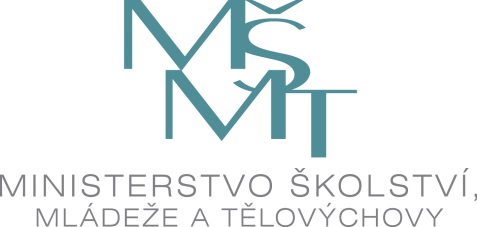 Metodika hodnocení projektů v rámci Programů státní podpory práce s dětmi a mládeží pro nestátní neziskové organizace na rok 2016 Tato metodika detailně popisuje postup při hodnocení projektů v rámci Programů státní podpory práce s dětmi a mládeží pro nestátní neziskové organizace na rok 2016 schválené pod č.  j.  22 479/2015-2 poradou vedení MŠMT dne 4. 8. 2015 (dále jen Programy).Tým hodnotitelůČleny týmu hodnotitelů jmenuje náměstek ministra/ministryně, zodpovědný na MŠMT za oblast mládeže a sportu z řad pracovníků MŠMT, zástupců rezortů kultury, vnitra, práce a sociálních věcí, životního prostředí, Úřadu vlády, příp. dalších orgánů státní a veřejné správy a odborníků na neformální a zájmové vzdělávání mládeže. Vybraní hodnotitelé  jsou proškoleni v oblasti věcného hodnocení a posuzování kvalitativních ukazatelů projektů předložených v rámci Programů. Maximální počet členů týmu hodnotitelů není omezen. Minimální počet z důvodů zajištění objektivity a vyváženosti hodnocení nesmí klesnout pod 12 osob. Příjem žádostí o dotaceNárodní institut pro další vzdělávání (dále jen NIDV) přijímá žádosti o dotace v souladu s vyhlášením Programů Žádosti o poskytnutí dotace na následující rok v programech č. 1 - 4 musí být vloženy 
a uzavřeny v systému ISPROM nejpozději do 13.00 hod. posledního pracovního dne měsíce října předcházejícího roku, na který je dotace požadována (tj. do 30.10.2015). Poté je systém uzavřen. V listinné podobě musí být žádost doručena poštou na adresu NIDV, Senovážné nám. 25, 110 00 Praha 1 nebo fyzicky do podatelny NIDV nejpozději do 14.00 hod. posledního pracovního dne měsíce října předcházejícího roku, na který je dotace požadována (tj. do 30.10.2015). Pokud je písemná podoba žádosti zasílána poštou, musí být na poštovním razítku uvedeno datum nejpozději 31. 10. příslušného roku.Na žádosti doručené po stanoveném termínu, na jinou adresu nebo s pozdějším poštovním razítkem nebude brán zřetel. Kontrola formální správnosti a úplnosti žádostíCílem kontroly formální správnosti a úplnosti žádostí je zjistit, zda všechny žádosti splňují formální kritéria uvedená v Programech. Výsledkem kontroly je seznam žádostí, které budou zařazeny do kvalitativního hodnocení a žádostí, které budou zamítnuty z formálních důvodů.Kontrolu formální správnosti zajišťuje NIDV. V jejím rámci jsou kontrolovány jednotlivé podmínky, které vedou buď k vyřazení projektu  nebo k navrácení projektu žadateli k doplnění. Projekt bude vyřazen z formálních důvodů, pokud:žádost v tištěné i elektronické verzi bude předložena po stanoveném termínužádost v tištěné verzi neodpovídá žádosti v elektronické verzi projekt neodpovídá programu (1-4), do kterého byl podánorganizace nesplňuje podmínku právní formytištěná verze žádosti bude zaslána na nesprávnou adresutištěná verze žádosti nebude opatřena podpisem statutárního orgánu (pokud je statut. zástupců více, stačí 1 podpis)tištěná verze žádosti je neúplná nebo neobsahuje přílohu, kterou je rozpočet členěný dle aktivit  žádost podává pobočný spoleknová organizace nesplňuje podmínku1-leté činnosti a střešní organizace podmínku 
3 – leté činnosti před podáním žádostižadatel nepředložil vyúčtování za předcházející rok v případě, že získal v předchozím roce dotaciProjekt bude navrácen žadateli k doplnění v případě, že elektronická verze žádosti neobsahuje všechny požadované přílohy nebo jsou některé z nich neaktuální. V tomto případě má žadatel na úpravu žádosti pět kalendářních dní ode dne, kdy mu byla e-mailem (na adresu uvedenou v ISPROM) zaslána výzva k nápravě. Pokud v tomto termínu žadatel neupraví svou žádost, je projekt definitivně vyřazen.Pokud žadatel zašle žádost o dotaci (uzavřenou v ISPROM) v tištěné podobě na NIDV do 8 dnů před stanoveným termínem pro podání žádostí, NIDV provede formální kontrolu a v případě formálních chyb popsaných výše upozorní NNO e-mailem, popř. telefonicky a požádá o doplnění. Informaci o tom, zda projekt prošel nebo neprošel formální kontrolou, budou mít žadatelé přímo v ISPROMu, a to nejpozději do 40 dnů od uzávěrky projektů.Posouzení kvality žádostíVšechny žádosti, které splnily formální požadavky, jsou hodnotitelům předloženy ke kvalitativnímu posouzení.Po kontrole formální správnosti a úplnosti jsou všechny žádosti rozděleny do skupin po cca 30 žádostech a tyto skupiny jsou pak distribuovány v systému ISPROM vždy dvěma vybraným hodnotitelům. Každý hodnotitel tedy hodnotí cca 30 žádostí a každou žádost hodnotí nezávisle na sobě dva hodnotitelé. Hodnotitelé posuzují kvalitu žádostí podle kritérií uvedených v textu Programů a do příslušného elektronického formuláře (viz. příloha č. 1) a u programů č. 3 a 4 přidělují jednotlivým hodnoceným kritériím body a připojují slovní komentáře. Jednotlivé indikátory naplnění kritéria ve formě návodných otázek jsou ohodnoceny počtem bodů v rozmezí 0-1, 0-2, 0-3, 0-4 nebo 0-7. Rozmezí 0-1 odpovídá odpovědím "Ano" nebo "Ne",  0-2 odpovídá třístupňové škále "Ne - Částečně - Ano", rozmezí 0-3 čtyřstupňové škále "Vůbec ne - Spíše ne - Spíše ano - Rozhodně ano“, rozmezí 0-4 pětistupňové škále "Vůbec ne - spíše ne - částečně - spíše ano - rozhodně ano" a konečně rozmezí 0-7 osmistupňové škále "Vůbec ne - minimálně - okrajově ale ne moc kvalitně – ano ale ne moc kvalitně - okrajově ale dobře - ano a dobře - ano a velmi dobře - ano s velkým dopadem a dobře". Celkový maximální počet bodů, který hodnotitel může přidělit dané žádosti, je 100. Bodová ohodnocení žádostí od obou hodnotitelů se sčítají. Maximální počet bodů pro jednu žádost je tedy 200. U programů č. 1 a 2 se projekty nebodují, ale hodnotitelé vkládají pouze slovní hodnocení projektů.Na základě výsledků kvalitativního posouzení předepsaných kritérií může hodnotitel navrhnout redukci výše požadované částky příslušné žádosti. Pokud hodnotitel navrhne  redukovat výši požadované částky žádosti, uvede v posudku konkrétní částky krácených položek dle struktury rozpočtu uvedeného v žádosti. Při návrhu krácení je nutné brát v úvahu, aby zkrácení neznemožnilo nebo výrazně neohrozilo smysluplnou a kvalitní realizaci projektu, proto je snahou, aby byly projekty kráceny málo a v případě návrhu na razantní krácení projekt spíše nebyl podpořen.V případě, že se hodnocení obou hodnotitelů, kteří danou žádost v programech č. 3 a 4 posuzují, liší o víc než 20 bodů, přidělí se žádost k posouzení třetímu hodnotiteli. Ten ji nezávisle ohodnotí bez znalosti počtu přidělených bodů ostatních hodnotitelů. Verdikt a bodové hodnocení třetího hodnotitele nahradí hodnocení toho z hodnotitelů, který se více lišil v předchozím hodnocení podle vzorců:a) Rozdíl mezi H1 a H3 je menší než rozdíl mezi H2 a H3 = hodnocení H3 nahrazuje hodnocení H2b) Rozdíl mezi H1 a H3 je větší než rozdíl mezi H2 a H3 = hodnocení H3 nahrazuje hodnocení H1c) Rozdíl mezi H1 a H3 je roven rozdílu mezi H2 a H3 = hodnocení H3 nahrazuje obě hodnocení a násobí se dvěmad) Rozdíl mezi H1 a H2 je menší než rozdíl mezi H1 a H3 nebo H2 a H3 = zůstávají hodnocení H1 a H2 Kvalitativní posudek je součástí anotačního listu žádosti a po skončení hodnotícího procesu žádostí musí být anotační listy vytištěny a podepsány hodnotitelem, který kvalitativní posudek vypracoval.Na základě kritérií pro hodnocení může posuzovaný projekt získat v daném bodě závazné osnovy následující maximální počet bodů:Popis realizátora projektu		             – 7 bodůCíle a cílové skupiny                  		– 20 bodůPopis aktivit projektu                 		– 26 bodůVýstupy a využití projektu         		– 15 bodůMateriální a personální zabezpečení             – 7 bodůRozpočet                                     		– 25 bodůCelkem                                        		– 100 bodůHodnotící komiseCílem hodnotící komise je sestavit seznam projektů, které mají být podpořeny, zamítnuty, resp. považovány za zálohu pro případ, že by některý z podpořených žadatelů podporu z jakýchkoli důvodů odmítnul (viz níže).Hodnotící komise se skládá ze členů týmu hodnotitelů a zástupců MŠMT – odboru pro mládež (viz odstavec A – Tým hodnotitelů). Zasedání komise řídí předseda, kterým je ředitel oboru pro mládež nebo jím pověřený pracovník odboru pro mládež. Hodnotící komise se mohou zúčastnit jmenovaní zástupci České rady dětí a mládeže, kteří mají pouze poradní hlas, předem nevidí obsah projektů, a kteří před zahájením zasedání hodnotící komise podepíší prohlášení o mlčenlivosti.Informaci o zasedání hodnotící komise rozešle nejpozději 2 týdny po uzávěrce ředitel odboru pro mládež nebo jím pověřený pracovník s uvedením data, místa a času konání zasedání. Hodnotitelé vypracují před zasedáním hodnotící komise posudek (u programů č. 3 a 4 s bodovým posouzením všech kvalitativních kritérií uvedených v Programech) na základě žádosti o dotaci (bez znalosti verdiktu ostatních hodnotitelů), které jim MŠMT – odbor pro mládež zpřístupní v elektronickém systému ISPROM nejpozději 4 týdny po uzávěrce. Posudky s hodnocením musí být napsány a uzavřeny v systému ISPROM hodnotiteli nejpozději 7 kalendářních dnů před zasedáním hodnotící komise. Projekty, kde se v programech č. 3 a 4 liší bodové hodnocení obou hodnotitelů o víc jak 20 bodů, přepošle ředitel odboru pro mládež, nebo jím pověřený pracovník, třetímu hodnotiteli. Zasedání hodnotící komise se koná nejpozději 2 měsíce po uzávěrce.Na začátku zasedání hodnotící komise se informují členové hodnotící komise o výsledcích kontroly formální správnosti a úplnosti žádostí. Pak představí předseda komise u programů č. 3 a 4 předběžné pořadí žádostí na základě součtu bodů udělených hodnotiteli a stanoví minimální počet bodů, který je potřebný k tomu, aby byla žádost podpořena. Poté zahájí předseda komise diskusi nad žádostmi, kde byla alespoň jedním z hodnotitelů navržena redukce výše rozpočtu. V prvním kole diskutují zejména hodnotitelé, kteří daný projekt hodnotili. V případě jejich shody odsouhlasí hodnotící komise jejich verdikt. V případě, že u nich nedojde ke shodě, představí se oba jejich odlišné názory hodnotící komisi, která o nich hlasuje a přikloní se k jednomu z nich. Pokud bude v projektu komisi cokoliv nejasné, je možné během zasedání komise telefonicky kontaktovat zástupce organizace, aby podal k projektu upřesňující informace.Pokud bude objem požadované finanční podpory v žádostech zařazených na seznam podpořených projektů větší, než je objem disponibilních prostředků, rozhoduje výše bodového ohodnocení jednotlivých projektů, sestavených do pořadí. U programů č. 1 a 2 představí u každého projektu hodnocení oba hodnotitelé, kteří projekt hodnotili včetně návrhu na přidělenou částku. V případě jejich shody odsouhlasí hodnotící komise jejich verdikt. V případě, že u nich nedojde ke shodě, představí se oba jejich odlišné názory hodnotící komisi, která o nich hlasuje a přikloní se k jednomu z nich.Z každého zasedání hodnotící komise pořídí MŠMT – odbor pro mládež výsledný soupis projektů, který bude obsahovat seznam zamítnutých žádostí, podpořených žádostí, resp. záložní seznam s uvedením jména, resp. názvu žadatele, názvu projektu a výše přidělené dotace a požadované finanční částky s upřesněnou částkou na osobní náklady.  Zápis bude obsahovat také bodové ohodnocení projektů v případě programů č 3 a 4. Každý člen hodnotící komise tento zápis odsouhlasí svým podpisem. Rozhodnutí o přidělení dotaceZápis ze zasedání hodnotícího výboru, včetně výsledného soupisu projektů, předloží ředitel odboru pro mládež nebo jím pověřený pracovník do 1 měsíce od zasedání hodnotící komise do porady vedení MŠMT. Ministryně školství mládeže a tělovýchovy je oprávněna provést změnu v seznamech navržených hodnotící komisí. Rozhodnutí o přidělení dotace včetně veškeré dokumentace musí být archivováno po dobu nejméně pěti let. Prevence střetu zájmůVšichni pracovníci MŠMT – odboru pro mládež se řídí kodexem etiky zaměstnanců ve veřejné správě.Před zasedáním hodnotící komise potvrdí všichni přítomní hodnotitelé i ostatní členové komise svým podpisem, že jejich hodnocení je nepodjaté, že nejsou ve střetu zájmu a že nevyzradili a nevyzradí žádné informace týkající se hodnocení žádostí.Oznámení výsledků dotačního řízení žadatelůmMŠMT – odbor pro mládež informuje o výsledcích dotačního řízení po projednání výsledků poradou vedení a schválení paní ministryní, a to formou zveřejnění výsledků na webových stránkách MŠMT, kde uvede název projektu, evidenční číslo projektu, název organizace, výši celkových nákladů, požadovanou dotaci a schválenou dotaci. V případě, že jedna nebo více žádostí zařazených na záložní listinu bude moci být podpořena v důsledku toho, že se jeden nebo více úspěšných žadatelů vzdalo přidělené dotace, zašle MŠMT – odbor pro mládež dotčeným žadatelům ze záložní listiny neprodleně dopis informující o možnosti podpory jejich projektu. Příloha č. 1 – Formulář pro hodnocení žádostiHODNOCENÍ ŽÁDOSTIHODNOCENÍ ŽÁDOSTIHODNOCENÍ ŽÁDOSTIHODNOCENÍ ŽÁDOSTIHODNOCENÍ ŽÁDOSTIHODNOCENÍ ŽÁDOSTIHODNOCENÍ ŽÁDOSTIHODNOCENÍ ŽÁDOSTIHODNOCENÍ ŽÁDOSTIHODNOCENÍ ŽÁDOSTIProgramy státní podpory práce s dětmi a mládeží pro nestátní neziskové organizace na rok 2016 Programy státní podpory práce s dětmi a mládeží pro nestátní neziskové organizace na rok 2016 Programy státní podpory práce s dětmi a mládeží pro nestátní neziskové organizace na rok 2016 Programy státní podpory práce s dětmi a mládeží pro nestátní neziskové organizace na rok 2016 Programy státní podpory práce s dětmi a mládeží pro nestátní neziskové organizace na rok 2016 Programy státní podpory práce s dětmi a mládeží pro nestátní neziskové organizace na rok 2016 Programy státní podpory práce s dětmi a mládeží pro nestátní neziskové organizace na rok 2016 Programy státní podpory práce s dětmi a mládeží pro nestátní neziskové organizace na rok 2016 Programy státní podpory práce s dětmi a mládeží pro nestátní neziskové organizace na rok 2016 Programy státní podpory práce s dětmi a mládeží pro nestátní neziskové organizace na rok 2016 Program č. 3 - Program pro NNO s pobočnými spolkyProgram č. 3 - Program pro NNO s pobočnými spolkyProgram č. 3 - Program pro NNO s pobočnými spolkyProgram č. 3 - Program pro NNO s pobočnými spolkyProgram č. 3 - Program pro NNO s pobočnými spolkyProgram č. 3 - Program pro NNO s pobočnými spolkyProgram č. 3 - Program pro NNO s pobočnými spolkyProgram č. 3 - Program pro NNO s pobočnými spolkyProgram č. 3 - Program pro NNO s pobočnými spolkyProgram č. 3 - Program pro NNO s pobočnými spolkyNázev žádající organizace:Název žádající organizace:Název projektu:Název projektu:Číslo projektu:Číslo projektu:Požadovaná dotace:Požadovaná dotace:Hodnotící kritériumHodnotící kritériumIndikátor naplnění kritériaIndikátor naplnění kritériaBodové rozpětíPřidělené bodyKomentářKomentářKomentářKomentářRealizátor projektuRealizátor projektuMá organizace zkušenost s realizací obdobných projektů?Má organizace zkušenost s realizací obdobných projektů?0-2Realizátor projektuRealizátor projektuOdpovídá činnost organizace zaměření projektu?Odpovídá činnost organizace zaměření projektu?0-3Realizátor projektuRealizátor projektuRealizuje organizace své projekty v rámci jiných programů, zejména programu ERASMUS+ Mládež v akci?Realizuje organizace své projekty v rámci jiných programů, zejména programu ERASMUS+ Mládež v akci?0-2Návaznost cílů projektu na cíle Koncepce podpory mládeže a priority Programů Návaznost cílů projektu na cíle Koncepce podpory mládeže a priority Programů Přispívají cíle projektu k naplnění strategických cílů Koncepce podpory mládeže 2014 – 2020?Přispívají cíle projektu k naplnění strategických cílů Koncepce podpory mládeže 2014 – 2020?0-4Návaznost cílů projektu na cíle Koncepce podpory mládeže a priority Programů Návaznost cílů projektu na cíle Koncepce podpory mládeže a priority Programů Přispívají cíle projektu k naplnění vyhlášených priorit Programů?Přispívají cíle projektu k naplnění vyhlášených priorit Programů?0-4Návaznost cílů projektu na cíle Koncepce podpory mládeže a priority Programů Návaznost cílů projektu na cíle Koncepce podpory mládeže a priority Programů Jsou cíle reálně nastavené?Jsou cíle reálně nastavené?0-2Cílová skupina1Cílová skupina1Jsou cílové skupiny vhodně vybrány vzhledem k aktivitám a cílům projektu?Jsou cílové skupiny vhodně vybrány vzhledem k aktivitám a cílům projektu?0-4Cílová skupina1Cílová skupina1Jsou cílové skupiny adekvátně zapojeny do projektu?Jsou cílové skupiny adekvátně zapojeny do projektu?0-3Cílová skupina1Cílová skupina1Odpovídají cílové skupiny zaměření programu?Odpovídají cílové skupiny zaměření programu?0-3Popis projektu1Popis projektu1Vedou jednotlivé aktivity k naplnění deklarovaných cílů?Vedou jednotlivé aktivity k naplnění deklarovaných cílů?0-4Popis projektu1Popis projektu1Jsou jednotlivé aktivity logicky provázány?Jsou jednotlivé aktivity logicky provázány?0-3Popis projektu1Popis projektu1Jsou aktivity jasně a konkrétně popsány?Jsou aktivity jasně a konkrétně popsány?0-4Popis projektu1Popis projektu1Má organizace v projektu aktivity pro neorganizovanou mládež, jaká je kvalita této části projektu?Má organizace v projektu aktivity pro neorganizovanou mládež, jaká je kvalita této části projektu?0-7Harmonogram realizace projektuHarmonogram realizace projektuJe provázanost harmonogramu s aktivitami projektu?Je provázanost harmonogramu s aktivitami projektu?0-3Harmonogram realizace projektuHarmonogram realizace projektuJe realisticky popsána časová posloupnost aktivit projektu?Je realisticky popsána časová posloupnost aktivit projektu?0-2Harmonogram realizace projektuHarmonogram realizace projektuJedná se o celoroční činnost?Jedná se o celoroční činnost?0-3Přínos projektu a jeho výstupyPřínos projektu a jeho výstupyJaký je dopad projektu na cílovou skupinu a místo (počet zapojených dětí a mladých lidí, přínos pro cílový region apod.)Jaký je dopad projektu na cílovou skupinu a místo (počet zapojených dětí a mladých lidí, přínos pro cílový region apod.)0-4Přínos projektu a jeho výstupyPřínos projektu a jeho výstupyJsou uvedeny konkrétní výstupy projektu, jsou kvantifikovány?Jsou uvedeny konkrétní výstupy projektu, jsou kvantifikovány?0-3Přínos projektu a jeho výstupyPřínos projektu a jeho výstupyPracuje projekt s reflexí vzdělávacího procesu (průběžné hodnocení a sebehodnocení účastníků)?Pracuje projekt s reflexí vzdělávacího procesu (průběžné hodnocení a sebehodnocení účastníků)?0-2Přínos projektu a jeho výstupyPřínos projektu a jeho výstupyJe plánováno/zajištěno využití výsledků v budoucí činnosti?Je plánováno/zajištěno využití výsledků v budoucí činnosti?0-2Viditelnost projektu a šíření jeho výstupů Viditelnost projektu a šíření jeho výstupů Počítá projekt s informováním širší veřejnosti o svých aktivitách? Počítá projekt s informováním širší veřejnosti o svých aktivitách? 0-2Viditelnost projektu a šíření jeho výstupů Viditelnost projektu a šíření jeho výstupů Aktuální a přehledné webové stránky organizace (projektu)?Aktuální a přehledné webové stránky organizace (projektu)?0-2Materiální a personální zabezpečení projektuMateriální a personální zabezpečení projektuMá organizace dostatečnou kapacitu k řešení projektu)?Má organizace dostatečnou kapacitu k řešení projektu)?0-4Materiální a personální zabezpečení projektuMateriální a personální zabezpečení projektuMá řešitelský tým dostatek kompetencí k realizaci projektu?Má řešitelský tým dostatek kompetencí k realizaci projektu?0-3Rozpočet1Rozpočet1Přiměřenost výše požadovaných finančních prostředků k cílům a obsahu projektuPřiměřenost výše požadovaných finančních prostředků k cílům a obsahu projektu0-2Rozpočet1Rozpočet1Je zajištěno vícezdrojové financování?Je zajištěno vícezdrojové financování?0-2Rozpočet1Rozpočet1Věcná správnost rozpočtuVěcná správnost rozpočtu0-2Rozpočet1Rozpočet1Obvyklost vzhledem k rozsahu plánovaných aktivitObvyklost vzhledem k rozsahu plánovaných aktivit0-2Rozpočet1Rozpočet1Rozpočet po aktivitách odpovídá v součtu rozpočtu dle nákladových položekRozpočet po aktivitách odpovídá v součtu rozpočtu dle nákladových položek0-1Rozpočet1Rozpočet1Struktura rozpočtu odpovídá jednotlivým aktivitámStruktura rozpočtu odpovídá jednotlivým aktivitám0-2Rozpočet1Rozpočet1Odůvodnění položek rozpočtu Odůvodnění položek rozpočtu 0-4Rozpočet1Rozpočet1Reálnost rozpočtuReálnost rozpočtu0-3Rozpočet1Rozpočet1Relevance částek vzhledem k aktivitámRelevance částek vzhledem k aktivitám0-3Rozpočet1Rozpočet1Efektivita vložených prostředkůEfektivita vložených prostředků0-2Rozpočet1Rozpočet1Soulad uvedených částek s metodikouSoulad uvedených částek s metodikou0-2Body celkem:Rozpočet projektu navrhuji redukovat v těchto položkách:Rozpočet projektu navrhuji redukovat v těchto položkách:Doporučená dotace:Doporučená dotace:Z toho osobní nákladyZ toho osobní nákladySouhrnný komentář:Souhrnný komentář:Jméno a příjmení hodnotitele:Jméno a příjmení hodnotitele:Podpis hodnotitele:Podpis hodnotitele:Jednotlivé indikátory naplnění kritéria ve formě návodných otázek jsou ohodnoceny počtem bodu v rozmezí 0-1, 0-2, 0-3, 0-4 nebo 0-7. Rozmezí 0-1 odpovídá odpovědím "Ano" nebo "Ne",  0-2 odpovídá třístupňové škále "Ne - Částečně - Ano", rozmezí 0-3 čtyřstupňové škále "Vůbec ne - Spíše ne - Spíše ano - Rozhodně ano", rozmezí 0-4 pětistupňové škále "Vůbec ne - spíše ne - částečně - spíše ano - rozhodně ano" a konečně rozmezí 0-7 osmistupňové škále "Vůbec ne - minimálně - okrajově ale ne moc kvalitně – ano ale ne moc kvalitně - okrajově ale dobře - ano a dobře - ano a velmi dobře - ano s velkým dopadem a dobře".Jednotlivé indikátory naplnění kritéria ve formě návodných otázek jsou ohodnoceny počtem bodu v rozmezí 0-1, 0-2, 0-3, 0-4 nebo 0-7. Rozmezí 0-1 odpovídá odpovědím "Ano" nebo "Ne",  0-2 odpovídá třístupňové škále "Ne - Částečně - Ano", rozmezí 0-3 čtyřstupňové škále "Vůbec ne - Spíše ne - Spíše ano - Rozhodně ano", rozmezí 0-4 pětistupňové škále "Vůbec ne - spíše ne - částečně - spíše ano - rozhodně ano" a konečně rozmezí 0-7 osmistupňové škále "Vůbec ne - minimálně - okrajově ale ne moc kvalitně – ano ale ne moc kvalitně - okrajově ale dobře - ano a dobře - ano a velmi dobře - ano s velkým dopadem a dobře".Jednotlivé indikátory naplnění kritéria ve formě návodných otázek jsou ohodnoceny počtem bodu v rozmezí 0-1, 0-2, 0-3, 0-4 nebo 0-7. Rozmezí 0-1 odpovídá odpovědím "Ano" nebo "Ne",  0-2 odpovídá třístupňové škále "Ne - Částečně - Ano", rozmezí 0-3 čtyřstupňové škále "Vůbec ne - Spíše ne - Spíše ano - Rozhodně ano", rozmezí 0-4 pětistupňové škále "Vůbec ne - spíše ne - částečně - spíše ano - rozhodně ano" a konečně rozmezí 0-7 osmistupňové škále "Vůbec ne - minimálně - okrajově ale ne moc kvalitně – ano ale ne moc kvalitně - okrajově ale dobře - ano a dobře - ano a velmi dobře - ano s velkým dopadem a dobře".Jednotlivé indikátory naplnění kritéria ve formě návodných otázek jsou ohodnoceny počtem bodu v rozmezí 0-1, 0-2, 0-3, 0-4 nebo 0-7. Rozmezí 0-1 odpovídá odpovědím "Ano" nebo "Ne",  0-2 odpovídá třístupňové škále "Ne - Částečně - Ano", rozmezí 0-3 čtyřstupňové škále "Vůbec ne - Spíše ne - Spíše ano - Rozhodně ano", rozmezí 0-4 pětistupňové škále "Vůbec ne - spíše ne - částečně - spíše ano - rozhodně ano" a konečně rozmezí 0-7 osmistupňové škále "Vůbec ne - minimálně - okrajově ale ne moc kvalitně – ano ale ne moc kvalitně - okrajově ale dobře - ano a dobře - ano a velmi dobře - ano s velkým dopadem a dobře".Jednotlivé indikátory naplnění kritéria ve formě návodných otázek jsou ohodnoceny počtem bodu v rozmezí 0-1, 0-2, 0-3, 0-4 nebo 0-7. Rozmezí 0-1 odpovídá odpovědím "Ano" nebo "Ne",  0-2 odpovídá třístupňové škále "Ne - Částečně - Ano", rozmezí 0-3 čtyřstupňové škále "Vůbec ne - Spíše ne - Spíše ano - Rozhodně ano", rozmezí 0-4 pětistupňové škále "Vůbec ne - spíše ne - částečně - spíše ano - rozhodně ano" a konečně rozmezí 0-7 osmistupňové škále "Vůbec ne - minimálně - okrajově ale ne moc kvalitně – ano ale ne moc kvalitně - okrajově ale dobře - ano a dobře - ano a velmi dobře - ano s velkým dopadem a dobře".Jednotlivé indikátory naplnění kritéria ve formě návodných otázek jsou ohodnoceny počtem bodu v rozmezí 0-1, 0-2, 0-3, 0-4 nebo 0-7. Rozmezí 0-1 odpovídá odpovědím "Ano" nebo "Ne",  0-2 odpovídá třístupňové škále "Ne - Částečně - Ano", rozmezí 0-3 čtyřstupňové škále "Vůbec ne - Spíše ne - Spíše ano - Rozhodně ano", rozmezí 0-4 pětistupňové škále "Vůbec ne - spíše ne - částečně - spíše ano - rozhodně ano" a konečně rozmezí 0-7 osmistupňové škále "Vůbec ne - minimálně - okrajově ale ne moc kvalitně – ano ale ne moc kvalitně - okrajově ale dobře - ano a dobře - ano a velmi dobře - ano s velkým dopadem a dobře".Jednotlivé indikátory naplnění kritéria ve formě návodných otázek jsou ohodnoceny počtem bodu v rozmezí 0-1, 0-2, 0-3, 0-4 nebo 0-7. Rozmezí 0-1 odpovídá odpovědím "Ano" nebo "Ne",  0-2 odpovídá třístupňové škále "Ne - Částečně - Ano", rozmezí 0-3 čtyřstupňové škále "Vůbec ne - Spíše ne - Spíše ano - Rozhodně ano", rozmezí 0-4 pětistupňové škále "Vůbec ne - spíše ne - částečně - spíše ano - rozhodně ano" a konečně rozmezí 0-7 osmistupňové škále "Vůbec ne - minimálně - okrajově ale ne moc kvalitně – ano ale ne moc kvalitně - okrajově ale dobře - ano a dobře - ano a velmi dobře - ano s velkým dopadem a dobře".Jednotlivé indikátory naplnění kritéria ve formě návodných otázek jsou ohodnoceny počtem bodu v rozmezí 0-1, 0-2, 0-3, 0-4 nebo 0-7. Rozmezí 0-1 odpovídá odpovědím "Ano" nebo "Ne",  0-2 odpovídá třístupňové škále "Ne - Částečně - Ano", rozmezí 0-3 čtyřstupňové škále "Vůbec ne - Spíše ne - Spíše ano - Rozhodně ano", rozmezí 0-4 pětistupňové škále "Vůbec ne - spíše ne - částečně - spíše ano - rozhodně ano" a konečně rozmezí 0-7 osmistupňové škále "Vůbec ne - minimálně - okrajově ale ne moc kvalitně – ano ale ne moc kvalitně - okrajově ale dobře - ano a dobře - ano a velmi dobře - ano s velkým dopadem a dobře".Jednotlivé indikátory naplnění kritéria ve formě návodných otázek jsou ohodnoceny počtem bodu v rozmezí 0-1, 0-2, 0-3, 0-4 nebo 0-7. Rozmezí 0-1 odpovídá odpovědím "Ano" nebo "Ne",  0-2 odpovídá třístupňové škále "Ne - Částečně - Ano", rozmezí 0-3 čtyřstupňové škále "Vůbec ne - Spíše ne - Spíše ano - Rozhodně ano", rozmezí 0-4 pětistupňové škále "Vůbec ne - spíše ne - částečně - spíše ano - rozhodně ano" a konečně rozmezí 0-7 osmistupňové škále "Vůbec ne - minimálně - okrajově ale ne moc kvalitně – ano ale ne moc kvalitně - okrajově ale dobře - ano a dobře - ano a velmi dobře - ano s velkým dopadem a dobře".Jednotlivé indikátory naplnění kritéria ve formě návodných otázek jsou ohodnoceny počtem bodu v rozmezí 0-1, 0-2, 0-3, 0-4 nebo 0-7. Rozmezí 0-1 odpovídá odpovědím "Ano" nebo "Ne",  0-2 odpovídá třístupňové škále "Ne - Částečně - Ano", rozmezí 0-3 čtyřstupňové škále "Vůbec ne - Spíše ne - Spíše ano - Rozhodně ano", rozmezí 0-4 pětistupňové škále "Vůbec ne - spíše ne - částečně - spíše ano - rozhodně ano" a konečně rozmezí 0-7 osmistupňové škále "Vůbec ne - minimálně - okrajově ale ne moc kvalitně – ano ale ne moc kvalitně - okrajově ale dobře - ano a dobře - ano a velmi dobře - ano s velkým dopadem a dobře".Počet bodů za jeden indikátor naplnění (návodná otázka) může být buď 0-1, 0-2, 0-3, 0-4 nebo 0-7 bodů. Celkový maximální počet bodů je 100. Počet bodů za jeden indikátor naplnění (návodná otázka) může být buď 0-1, 0-2, 0-3, 0-4 nebo 0-7 bodů. Celkový maximální počet bodů je 100. Počet bodů za jeden indikátor naplnění (návodná otázka) může být buď 0-1, 0-2, 0-3, 0-4 nebo 0-7 bodů. Celkový maximální počet bodů je 100. Počet bodů za jeden indikátor naplnění (návodná otázka) může být buď 0-1, 0-2, 0-3, 0-4 nebo 0-7 bodů. Celkový maximální počet bodů je 100. Počet bodů za jeden indikátor naplnění (návodná otázka) může být buď 0-1, 0-2, 0-3, 0-4 nebo 0-7 bodů. Celkový maximální počet bodů je 100. Počet bodů za jeden indikátor naplnění (návodná otázka) může být buď 0-1, 0-2, 0-3, 0-4 nebo 0-7 bodů. Celkový maximální počet bodů je 100. Počet bodů za jeden indikátor naplnění (návodná otázka) může být buď 0-1, 0-2, 0-3, 0-4 nebo 0-7 bodů. Celkový maximální počet bodů je 100. Počet bodů za jeden indikátor naplnění (návodná otázka) může být buď 0-1, 0-2, 0-3, 0-4 nebo 0-7 bodů. Celkový maximální počet bodů je 100. Počet bodů za jeden indikátor naplnění (návodná otázka) může být buď 0-1, 0-2, 0-3, 0-4 nebo 0-7 bodů. Celkový maximální počet bodů je 100. Počet bodů za jeden indikátor naplnění (návodná otázka) může být buď 0-1, 0-2, 0-3, 0-4 nebo 0-7 bodů. Celkový maximální počet bodů je 100. Komentář slouží hodnotiteli k objasnění přidělené bodové hodnoty. Může zde také uvést jakýkoliv jiný údaj relevantní pro zhodnocení daného kritéria. Komentáře nejsou povinné.Komentář slouží hodnotiteli k objasnění přidělené bodové hodnoty. Může zde také uvést jakýkoliv jiný údaj relevantní pro zhodnocení daného kritéria. Komentáře nejsou povinné.Komentář slouží hodnotiteli k objasnění přidělené bodové hodnoty. Může zde také uvést jakýkoliv jiný údaj relevantní pro zhodnocení daného kritéria. Komentáře nejsou povinné.Komentář slouží hodnotiteli k objasnění přidělené bodové hodnoty. Může zde také uvést jakýkoliv jiný údaj relevantní pro zhodnocení daného kritéria. Komentáře nejsou povinné.Komentář slouží hodnotiteli k objasnění přidělené bodové hodnoty. Může zde také uvést jakýkoliv jiný údaj relevantní pro zhodnocení daného kritéria. Komentáře nejsou povinné.Komentář slouží hodnotiteli k objasnění přidělené bodové hodnoty. Může zde také uvést jakýkoliv jiný údaj relevantní pro zhodnocení daného kritéria. Komentáře nejsou povinné.Komentář slouží hodnotiteli k objasnění přidělené bodové hodnoty. Může zde také uvést jakýkoliv jiný údaj relevantní pro zhodnocení daného kritéria. Komentáře nejsou povinné.Komentář slouží hodnotiteli k objasnění přidělené bodové hodnoty. Může zde také uvést jakýkoliv jiný údaj relevantní pro zhodnocení daného kritéria. Komentáře nejsou povinné.Komentář slouží hodnotiteli k objasnění přidělené bodové hodnoty. Může zde také uvést jakýkoliv jiný údaj relevantní pro zhodnocení daného kritéria. Komentáře nejsou povinné.Komentář slouží hodnotiteli k objasnění přidělené bodové hodnoty. Může zde také uvést jakýkoliv jiný údaj relevantní pro zhodnocení daného kritéria. Komentáře nejsou povinné.Pokud navrhujete krácení rozpočtu, uveďte všechny položky, které navrhujete redukovat, uveďte konkrétní částku, o kterou danou položku navrhujete zkrátit a věcné zdůvodnění tohoto krácení.Rozpočet dle nákladových položek se hodnotí pomocí prvních čtyř kritérií (viz tabulka výše); ostatní kritéria se hodnotí u rozpočtu po aktivitách (v tabulce odlišeno barevně). Pokud navrhujete krácení rozpočtu, uveďte všechny položky, které navrhujete redukovat, uveďte konkrétní částku, o kterou danou položku navrhujete zkrátit a věcné zdůvodnění tohoto krácení.Rozpočet dle nákladových položek se hodnotí pomocí prvních čtyř kritérií (viz tabulka výše); ostatní kritéria se hodnotí u rozpočtu po aktivitách (v tabulce odlišeno barevně). Pokud navrhujete krácení rozpočtu, uveďte všechny položky, které navrhujete redukovat, uveďte konkrétní částku, o kterou danou položku navrhujete zkrátit a věcné zdůvodnění tohoto krácení.Rozpočet dle nákladových položek se hodnotí pomocí prvních čtyř kritérií (viz tabulka výše); ostatní kritéria se hodnotí u rozpočtu po aktivitách (v tabulce odlišeno barevně). Pokud navrhujete krácení rozpočtu, uveďte všechny položky, které navrhujete redukovat, uveďte konkrétní částku, o kterou danou položku navrhujete zkrátit a věcné zdůvodnění tohoto krácení.Rozpočet dle nákladových položek se hodnotí pomocí prvních čtyř kritérií (viz tabulka výše); ostatní kritéria se hodnotí u rozpočtu po aktivitách (v tabulce odlišeno barevně). Pokud navrhujete krácení rozpočtu, uveďte všechny položky, které navrhujete redukovat, uveďte konkrétní částku, o kterou danou položku navrhujete zkrátit a věcné zdůvodnění tohoto krácení.Rozpočet dle nákladových položek se hodnotí pomocí prvních čtyř kritérií (viz tabulka výše); ostatní kritéria se hodnotí u rozpočtu po aktivitách (v tabulce odlišeno barevně). Pokud navrhujete krácení rozpočtu, uveďte všechny položky, které navrhujete redukovat, uveďte konkrétní částku, o kterou danou položku navrhujete zkrátit a věcné zdůvodnění tohoto krácení.Rozpočet dle nákladových položek se hodnotí pomocí prvních čtyř kritérií (viz tabulka výše); ostatní kritéria se hodnotí u rozpočtu po aktivitách (v tabulce odlišeno barevně). Pokud navrhujete krácení rozpočtu, uveďte všechny položky, které navrhujete redukovat, uveďte konkrétní částku, o kterou danou položku navrhujete zkrátit a věcné zdůvodnění tohoto krácení.Rozpočet dle nákladových položek se hodnotí pomocí prvních čtyř kritérií (viz tabulka výše); ostatní kritéria se hodnotí u rozpočtu po aktivitách (v tabulce odlišeno barevně). Pokud navrhujete krácení rozpočtu, uveďte všechny položky, které navrhujete redukovat, uveďte konkrétní částku, o kterou danou položku navrhujete zkrátit a věcné zdůvodnění tohoto krácení.Rozpočet dle nákladových položek se hodnotí pomocí prvních čtyř kritérií (viz tabulka výše); ostatní kritéria se hodnotí u rozpočtu po aktivitách (v tabulce odlišeno barevně). Pokud navrhujete krácení rozpočtu, uveďte všechny položky, které navrhujete redukovat, uveďte konkrétní částku, o kterou danou položku navrhujete zkrátit a věcné zdůvodnění tohoto krácení.Rozpočet dle nákladových položek se hodnotí pomocí prvních čtyř kritérií (viz tabulka výše); ostatní kritéria se hodnotí u rozpočtu po aktivitách (v tabulce odlišeno barevně). Pokud navrhujete krácení rozpočtu, uveďte všechny položky, které navrhujete redukovat, uveďte konkrétní částku, o kterou danou položku navrhujete zkrátit a věcné zdůvodnění tohoto krácení.Rozpočet dle nákladových položek se hodnotí pomocí prvních čtyř kritérií (viz tabulka výše); ostatní kritéria se hodnotí u rozpočtu po aktivitách (v tabulce odlišeno barevně). 